Правілы паводзін вучняў на ўроку і перапынкуВучань прыходзіць на заняткі з усімі неабходнымі падручнікамі, канцэлярскімі прыладамі. Падручнікі і прылады павінны ляжаць з пачатку ўрока на вучнёўскім стале.Пачатак урока – гэта прывітанне настаўніка і вучняў.Калі вучань, па ўважлівай прычыне, спазніўся на ўрок, яму патрэбна пастукацца, папрасіць прабачэння і моўчкі, не перашкоджваючы ходу ўрока, сесці за сваю парту.Вучань прыходзіць на ўрок з выкананым дамашнім заданнем. У выпадку не выканання задання ён паведамляе аб гэтым настаўніку да пачатку ўрока.Вучань актыўна ўдзельнічае ва ўроку, сочыць за яго ходам, адказвае на пытанні, прапанаваныя настаўнікам. Сваю гатоўнасць дэманструе падняццем рукі.Пры выкананні пісьмовых работ вучань выконвае патрабаванні настаўніка: піша ў патрэбным сшытку, афармляе заданні ў адпаведнасці з указаннямі, своечасова здае работу.У час правядзення практычных, лабараторных работ патрэбна выконваць неабходныя правілы тэхнікі бяспекі.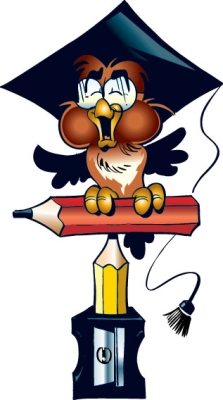 Дамашнія заданні неабходна запісваць у дзённік. Нельга пайсці з урока, не даведаўшыся зададзенага дадому.Урок заканчваецца з дазволу настаўніка.У час перапынку вучні адпачываюць ад урока. Каб пазбегнуць траўматызму, не дазваляецца бегаць па лесвіцах і калідорах, крычаць і піхацца.Не дазваляецца прыносіць ў школу рэчы, якія могуць нанесці шкоду здароўю.